Year 1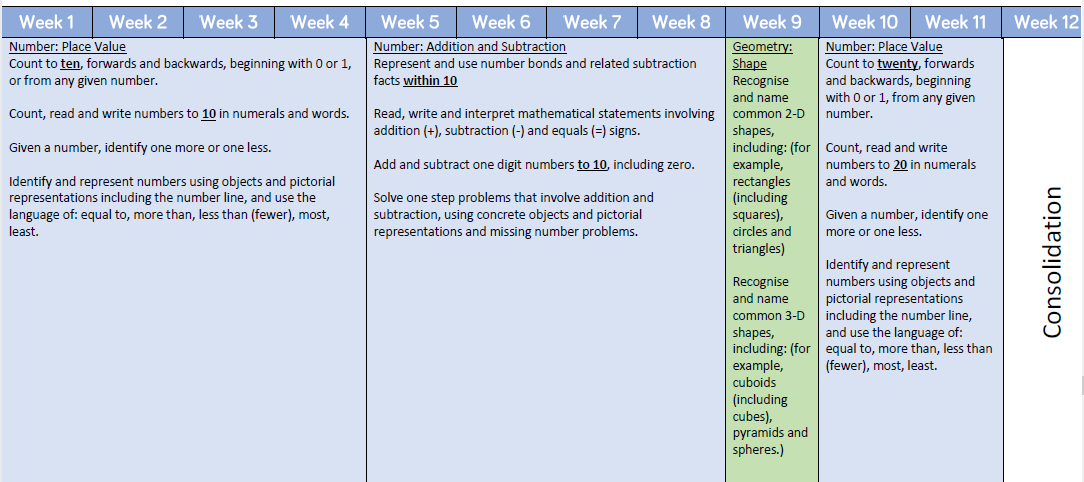 Year 2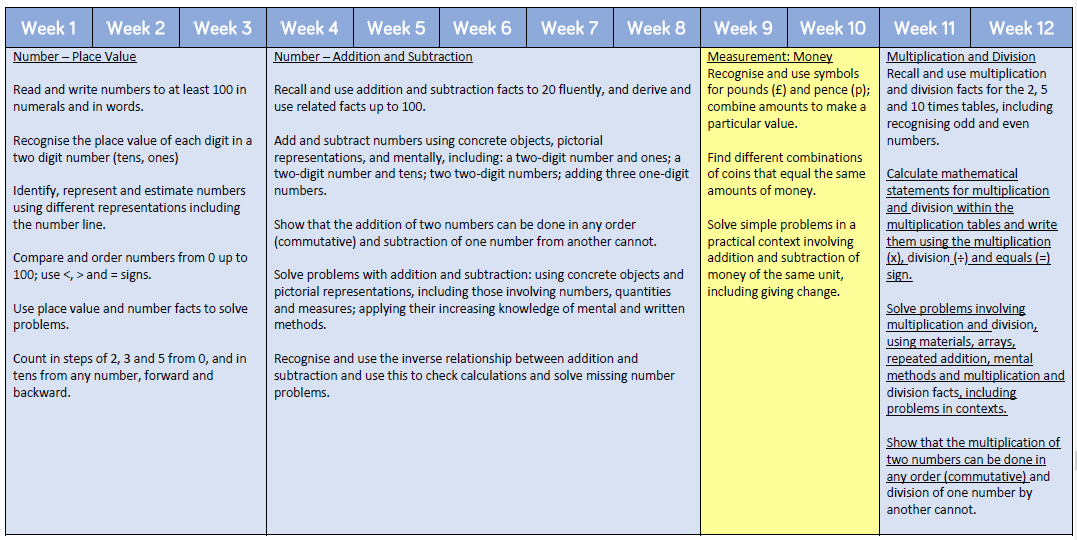 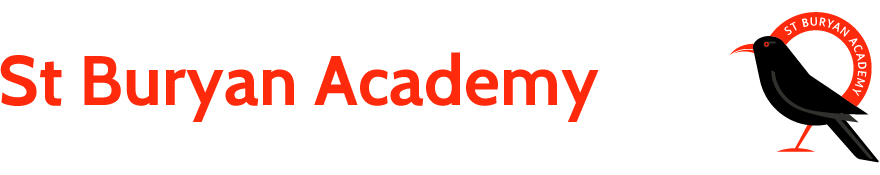 